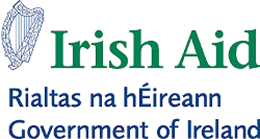 Embajada de Irlanda, ColombiaIn-Country Micro-Projects Scheme (ICMPS)Formato de AplicaciónPresupuesto del proyecto (moneda local)
*Favor de modificar esta lista como sea necesario para incluir toda la información.Título del proyecto:Nombre del solicitante:Fecha de entrega:SECCIÓN 1: DATOS DE LA ORGANIZACIÓNSECCIÓN 1: DATOS DE LA ORGANIZACIÓNNombre de la organización solicitante:Provincia/Región (si es posible, facilite las zonas del mapa)País:Nombre de la persona de contacto:Dirección postal completa:Tel:E-mail:Página web:Tipo de organización (benéfica, sociedad limitada, sociedad de responsabilidad limitada, sociedad anónima, sindicato, etc.)Número de organización benéfica (si procede):Número de empresa (si procede):SECCIÓN 2: RESUMEN DEL PROYECTOSECCIÓN 2: RESUMEN DEL PROYECTOSECCIÓN 2: RESUMEN DEL PROYECTOSECCIÓN 2: RESUMEN DEL PROYECTOTítulo del proyecto:Título del proyecto:Título del proyecto:Título del proyecto:Breve descripción del proyecto:Breve descripción del proyecto:Breve descripción del proyecto:Breve descripción del proyecto:Objetivos de Desarrollo Sostenible pertinentes (máx. dos):Objetivos de Desarrollo Sostenible pertinentes (máx. dos):Objetivos de Desarrollo Sostenible pertinentes (máx. dos):Objetivos de Desarrollo Sostenible pertinentes (máx. dos):Breve descripción de la relevancia para A Better World, Ireland’s International Development PolicyBreve descripción de la relevancia para A Better World, Ireland’s International Development PolicyBreve descripción de la relevancia para A Better World, Ireland’s International Development PolicyBreve descripción de la relevancia para A Better World, Ireland’s International Development PolicyDuración del proyecto:Duración del proyecto:Duración del proyecto:Duración del proyecto:Fecha de inicio del proyecto:Fecha de inicio del proyecto:Fecha de inicio del proyecto:Fecha de inicio del proyecto:Experiencia de las ONG en la localidad:Experiencia de las ONG en la localidad:Experiencia de las ONG en la localidad:Experiencia de las ONG en la localidad:Aprobación del Gobierno Local o Nacional: Aprobación del Gobierno Local o Nacional: Aprobación del Gobierno Local o Nacional: Aprobación del Gobierno Local o Nacional: Monto solicitado: €€Moneda local:Importe solicitado como porcentaje del coste total del proyectoImporte solicitado como porcentaje del coste total del proyecto%%Financiamiento previo del ICMPS de ser así, proporcionar detalles incluyendo el año del proyecto, el título y la cantidad del financiamiento recibido):Financiamiento previo del ICMPS de ser así, proporcionar detalles incluyendo el año del proyecto, el título y la cantidad del financiamiento recibido):Financiamiento previo del ICMPS de ser así, proporcionar detalles incluyendo el año del proyecto, el título y la cantidad del financiamiento recibido):Financiamiento previo del ICMPS de ser así, proporcionar detalles incluyendo el año del proyecto, el título y la cantidad del financiamiento recibido):SECCIÓN 3: DETALLES DEL PROYECTOProblema: Identifique el problema que debe abordarse. Describa los aspectos concretos de la pobreza que pretende abordar el proyecto (por ejemplo, baja escolarización de los niños, escasez de alimentos, alta incidencia de enfermedades contagiosas, acceso deficiente a los servicios esenciales -sanidad, educación, agua, etc.-).Línea de base: ¿Se han realizado estudios de viabilidad o encuestas de línea de base de referencia?  En caso afirmativo, provea los detallesResultados esperados:  Indique los resultados esperados que persigue el proyecto. (Los resultados son los beneficios generales y/o los cambios que se producen en el entorno externo y se refieren a los resultados conseguidos a largo plazo).Objetivos: Indique los objetivos mensurables previstos del proyecto (es decir, el resultado esperado al final de la intervención prevista).Enfoque: Proporcione detalles sobre el enfoque del proyecto para abordar los problemas identificados.  Indique por qué se considera que este enfoque es la forma más eficaz de lograr el resultado del proyecto. Explique por qué se ha elegido la ubicación del proyecto. Justifique el calendario y el alcance.Beneficiarios: Proporcione detalles de los beneficiarios propuestos (incluidos los tipos, por ejemplo, hombres/mujeres, niños).  Indique por qué y cómo se han elegido, así como el número previsto de beneficiarios.Participación: Indique el papel de los beneficiarios en el diseño, la ejecución, el seguimiento y la evaluación del proyecto.Coordinación: ¿Hay otros proyectos similares en marcha en la localidad? Explique cómo se coordinará el proyecto con otros agentes del desarrollo (incluido el gobierno local/nacional, si procede) y cómo se evitará la duplicación de esfuerzos.Sostenibilidad: Describa cómo se mantendrán los beneficios del proyecto más allá de su duración.Riesgos del proyecto: Defina los riesgos asociados al proyecto y describa las acciones para mitigar la probabilidad de que se produzca el riesgo, así como las acciones para mitigar el impacto de su ocurrencia.SECCIÓN 3: DATOS FINANCIEROSRecursos: Aquí deben aclararse los recursos materiales y de personal necesarios para llevar a cabo las actividades previstas.  Es importante enumerar todos los requisitos y mostrar cómo se obtendrán los insumos necesarios, no sólo aquellos para los que se solicita el apoyo de Irish Aid.  También deben especificarse las contribuciones locales, por ejemplo, mano de obra voluntaria, ayuda gubernamental, etc. También debe indicarse la financiación por parte de otros donantes distintos de la Embajada.Planificación, gestión y control financieros: ¿Quién será responsable de la planificación, gestión y control de las finanzas del proyecto y cuál es su cualificación/experiencia?A. Recursos entrantesPresupuesto del año 1 Presupuesto del año 1 Presupuesto del año 2 Presupuesto del año 2 Presupuesto del año 3Presupuesto del año 3Financiación de Irish Aid B. Otra financiación Recursos propiosOtras fuentes (La lista debe incluir los nombres de los donantes. Use líneas extra si se requiere). Recursos entrantes totales (A + B)Presupuesto del Proyecto*Enumere todos los elementos presupuestarios previstosAño 1Presupuesto total del ProyectoAño 1Presupuesto IrishAidAño 2Presupuesto total del ProyectoAño 2Presupuesto IrishAidAño 3Presupuesto total del ProyectoAño 3Presupuesto IrishAid1. Costos directos del Proyecto*Subtotal2. Costos indirectos del Proyecto *SubtotalTotales 